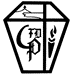 COLEGIO PARROQUIAL   FRANCISCO DIDIER          ZAPALLARTEMARIOS EXÁMENES 20195°  BÁSICOI.- TEMARIO LENGUAJE Y COMUNICACIÓN: Profesora Mary AcevedoFecha Examen: Miércoles 04 de diciembre a las 8:30 horasLITERATURATexto Narrativo. (Obras que pertenecen - Elementos)Texto Lírico (Rima – Figuras – Estructura)GRAMÁTICASintaxis (Reconocimiento Sujeto – Predicado)LINGÜÍSTICAFactores de la comunicaciónConectoresESTRATEGIAS COMPRENSIVAS.II.- TEMARIO MATEMÁTICAS Profesora: Miriam Astudillo            Fecha Examen: Jueves 05 de diciembre a las 8:30 horasValor posicional, adición y sustracción nº naturales.Multiplicación y división.Ejercicios combinados.Ecuaciones e inecuaciones.Fracciones (amplificar, simplificar, adición y sustracciones)Números decimales (adición y sustracción)Promedio.	Perímetro y área (cuadrado, rectángulo, triángulo y paralelógramos)Gráficos.III.- TEMARIO CIENCIAS Profesora: Viviana Castro          Fecha Examen: Viernes 06 de diciembre a las 8:30 horas            Unidad: Formación ciudadanaDeberes y Derechos de los ciudadanos.Derechos HumanosUnidad: Zonas naturales de ChileZonas naturales (límites y características)Unidad: Impacto de la Exploración y ConquistaDescubrimiento de América (antecedentes y navegantes)Conquista de América (Principales huestes de conquista)Unidad: La ColoniaColonia en Chile (instituciones, economía y estructura colonial)